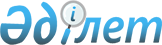 Нұра ауданы әкімінің 2023 жылғы 20 қарашадағы № 2 "Табиғи сипаттағы төтенше жағдай жариялау туралы" шешімінің күші жойылды деп тану туралыҚарағанды облысы Нұра ауданының әкімінің 2023 жылғы 29 желтоқсандағы № 3 шешімі
      Қазақстан Республикасының "Қазақстан Республикасындағы жергілікті мемлекеттік басқару және өзін-өзі басқару туралы", "Құқықтық актілер туралы" Заңдарына сәйкес ШЕШІМ ҚАБЫЛДАДЫ:
      1. Нұра ауданы аумағында төтенше жағдайдың салдарының толығымен жойылуына байланысты аудан әкімінің 2023 жылғы 20 қарашадағы № 2 "Табиғи сипаттағы төтенше жағдай жариялау туралы" (Нормативтік құқықтық актілерді мемлекеттік тіркеу тізілімінде № 188553 болып тіркелген) шешімінің күші жойылды деп танылсын.
      2. Осы шешімнің орындалуын бақылауды өзіме қалдырамын.
      3. Осы шешім алғашқы ресми жарияланған күнінен бастап қолданысқа енгізіледі.
					© 2012. Қазақстан Республикасы Әділет министрлігінің «Қазақстан Республикасының Заңнама және құқықтық ақпарат институты» ШЖҚ РМК
				
      Нұра ауданының әкімі

Б. Муканов
